济政办字〔2021〕21号济宁市人民政府办公室关于启用济宁市人力资源和社会保障局新印章的通知各县（市、区）人民政府，济宁高新区、太白湖新区、济宁经济技术开发区、曲阜文化建设示范区管委会（推进办公室），市政府各部门，各大企业，各高等院校：济宁市人力资源和社会保障局印章因使用多年，磨损严重，不便继续使用，现制发济宁市人力资源和社会保障局新印章1枚，自公布之日起启用。原印章同时作废。附：新印模 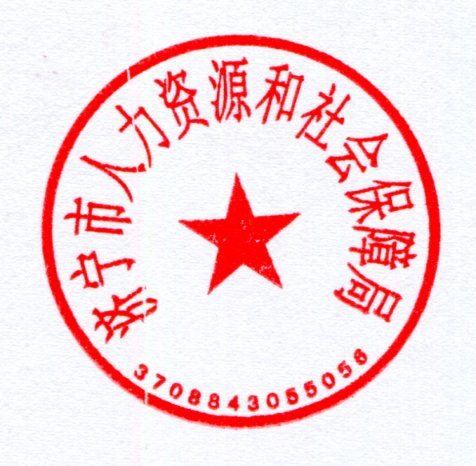       印模济宁市人民政府办公室      2021年5月13日        （此件公开发布）抄送：市委各部门，市人大常委会办公室，市政协办公室，市监委，市法院，市检察院，济宁军分区。济宁市人民政府办公室                    2021年5月13日印发济宁市人民政府办公室